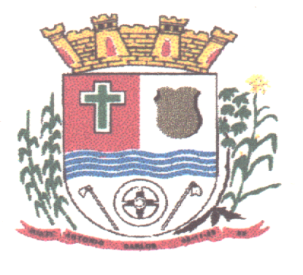 PROCESSO LICITATÓRIO N. 078/2019DISPENSA DE LICITAÇÃO N. 014/2019MIRLENE MANES, presidente da Comissão de Licitações, no uso de suas atribuições legais, justifica o presente termo de Dispensa de Licitação através da fundamentação legal e pelos fatos e considerações que seguem:CONSIDERANDO que as Secretarias Municipais de Administração, Agricultura e Meio Ambiente, Educação e Cultura, Esporte e Turismo, Transportes Obras e Serviços Públicos, solicitaram abertura de Processo Licitatório cujo objeto é“CONTRATAÇÃO DE SEGUROS DE RESPONSABILIDADE CIVIL DE DANOS CAUSADOS A VEÍCULOS DE TERCEIROS E ACIDENTES PESSOAIS DE PASSAGEIROS E CONDUTORES DOS VEÍCULOS DA FROTA DO MUNICÍPIO DE ANTÔNIO CARLOS”.CONSIDERANDO que após juntados orçamentos, verificou-se que a contratação dos serviços necessários custariam um total de R$ 12.552,72 (doze mil quinhentos e cinqüenta e dois reais e setenta e dois centavos). RESOLVE: Autorizar a contratação do objeto abaixo descrito.FUNDAMENTO LEGAL: Lei 8666/1993, Artigo 24, inciso II.OBJETO:A presente licitação tem por objeto “CONTRATAÇÃO DE SEGUROS DE RESPONSABILIDADE CIVIL DE DANOS CAUSADOS A VEÍCULOS DE TERCEIROS E ACIDENTES PESSOAIS DE PASSAGEIROS E CONDUTORES DOS VEÍCULOSDA FROTA DO MUNÍCIPIO DE ANTÔNIO CARLOS”.CONTRATADO: PORTO SEGURO COMPANHIA DE SEGUROS GERAIS, pessoa jurídica de direito privado inscrita no CNPJ/MF n. 61.198.164/0001-60, com sede a Avenida Rio Branco, n. 1489, Campos Eliseos, São Paulo/SP.VALOR : R$ 12.552,72 (doze mil quinhentos e cinqüenta e dois reais e setenta e dois centavos). FUNDAMENTO DA DESPESA: Dotação orçamentária:(3)3.3.90.00.00.00.00.00.0.1.00(6)3.3.90.00.00.00.00.00.0.1.00(44)3.3.90.00.00.00.00.00.0.1.36(43)3.3.90.00.00.00.00.00.0.1.01(50)3.3.90.00.00.00.00.00.0.1.37.4(84)3.3.90.00.00.00.00.00.0.1.00(85)3.3.90.00.00.00.00.00.0.1.35.24(111)3.3.90.00.00.00.00.00.0.1.00(129)3.3.90.00.00.00.00.00.0.1.00(142)3.3.90.00.00.00.00.00.0.1.00(151)3.3.90.00.00.00.00.00.0.1.00Antônio Carlos, 17 de junho de 2019.________________________________MIRLENE MANESPresidente da Comissão Permanente de Licitações